Publicado en Pamplona el 31/10/2018 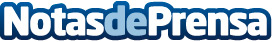 Amedna-Neeze presenta un innovador programa de mentoring como instrumento para la implantación de la Responsabilidad Social EmpresarialEste miércoles ha tenido lugar la presentación del proyecto 'El mentoring como instrumento para la implantación de la RSE en las pymes y micropymes' desarrollado por la Asociación de Mujeres Empresarias y Directivas de Navarra en el marco de la convocatoria de Subvención para proyectos en materia de responsabilidad social del departamento de Desarrollo Económico del Gobierno de NavarraDatos de contacto:Ricardo BarquínNota de prensa publicada en: https://www.notasdeprensa.es/amedna-neeze-presenta-un-innovador-programa-de Categorias: Nacional Navarra Emprendedores Recursos humanos http://www.notasdeprensa.es